ПРИГЛАШАЕМ НА ВЕБИНАР: Маркировка пива на малых производствах. Совместно с Альфа-КонтактРЕГИСТРАЦИЯ НА ВЕБИНАРВторник, 1 марта 2022 г. в 12:00 (мск)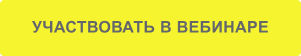 https://xn--80ajghhoc2aj1c8b.xn--p1ai/lectures/vebinary/?ELEMENT_ID=259547Для участия в вебинаре необходимо пройти регистрацию, если ранее вы этого не делали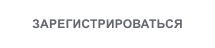 https://xn--80ajghhoc2aj1c8b.xn--p1ai/lectures/vebinary/?ELEMENT_ID=259547